Мониторинг объекта (ОН –Малахова О.А.) с. Анучино, 29.06. 2022Выполнение работ по устройству основания спортивной площадки для экстремальных видов спорта, с.Анучино, ул.Лазо,4Срок выполнения работ: 01.06.-15.07.2022. Подрядчик ООО «Вектор»."Создание малобюджетных плоскостных спортивных сооружений - скейт площадка, с. Анучино".Подрядчик ведет работы по устройству основания скейт парка: - устройство прослойки из нетканого синтетического материала;- устройство подстилающих и выравнивающих слоев основания. Рабочих на объекте -4 чел.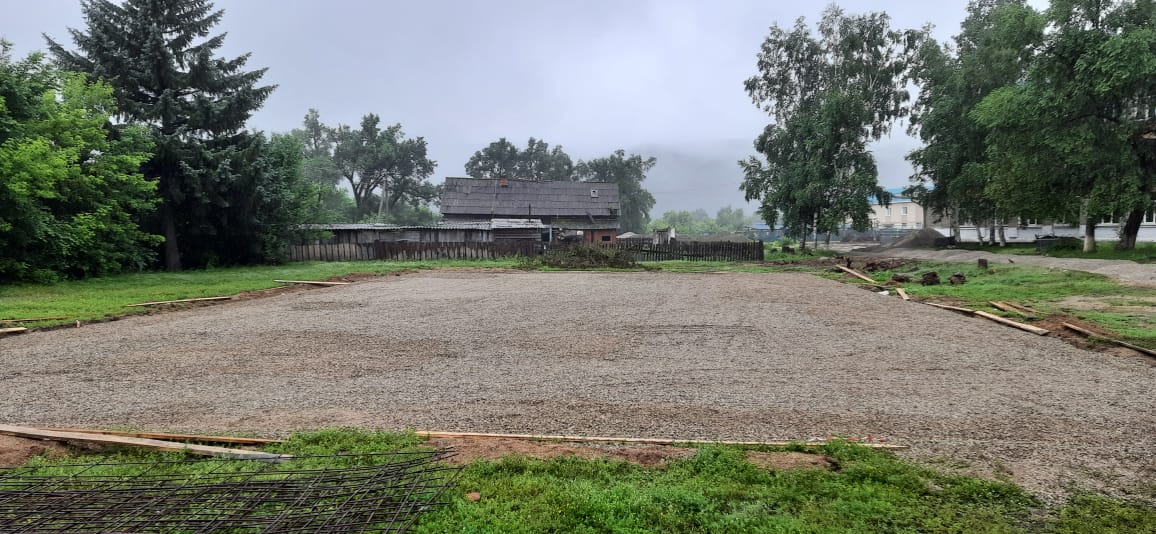 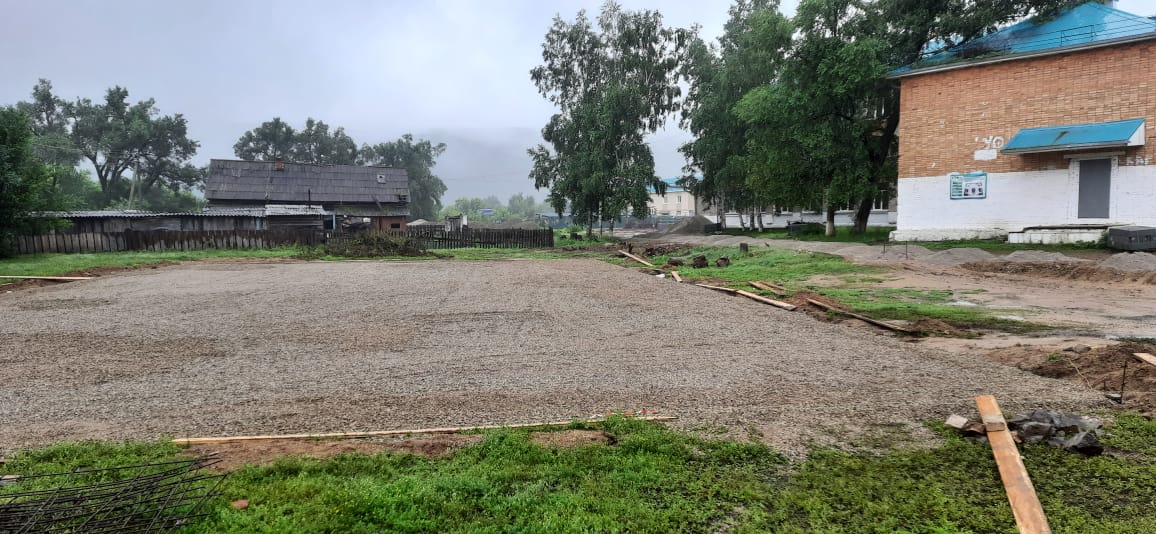 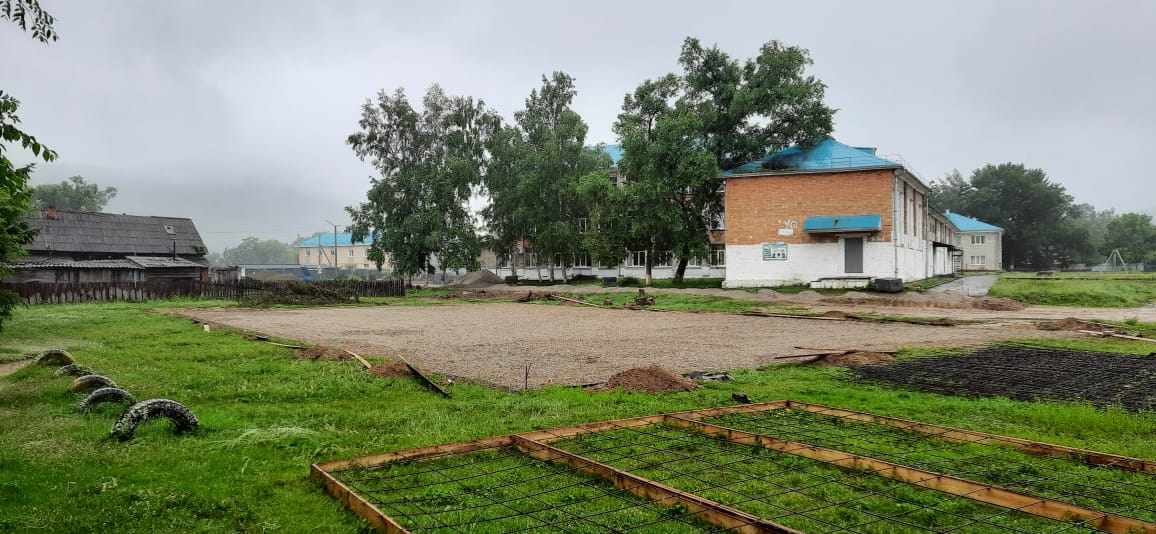 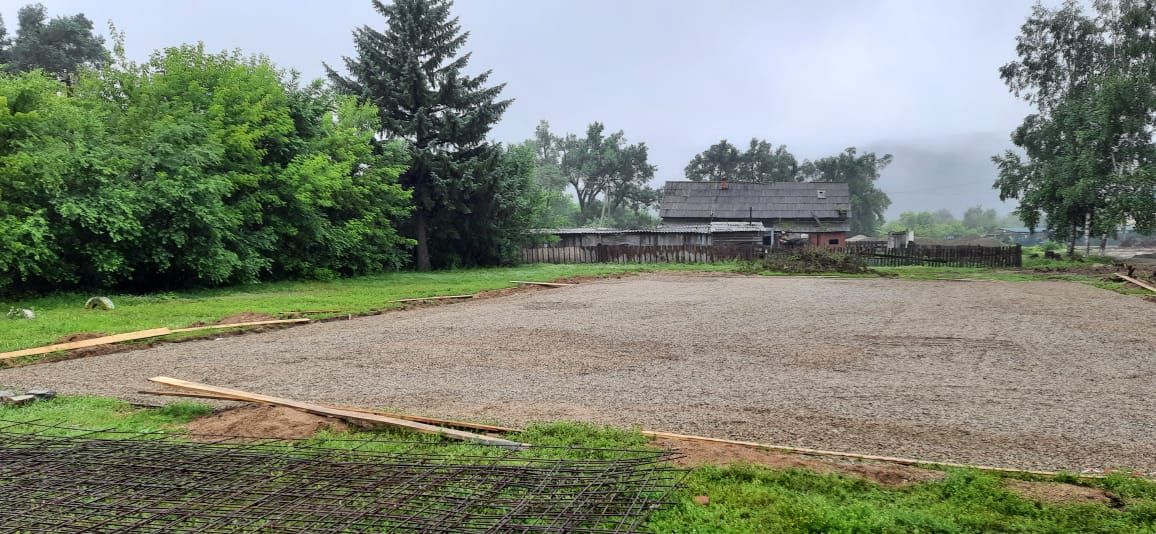 